FACILITE SUA VIDA NA COZINHAUntar formas não é uma tarefa fácil ou divertida. Quantas vezes achamos que fizemos um ótimo trabalho e ... que ilusão. Metade dos biscoitos grudados na forma. Triste.Com X você nunca mais passa por issoNunca mais biscoitinhos grudados e você quebrando suas unhas lavando as formas.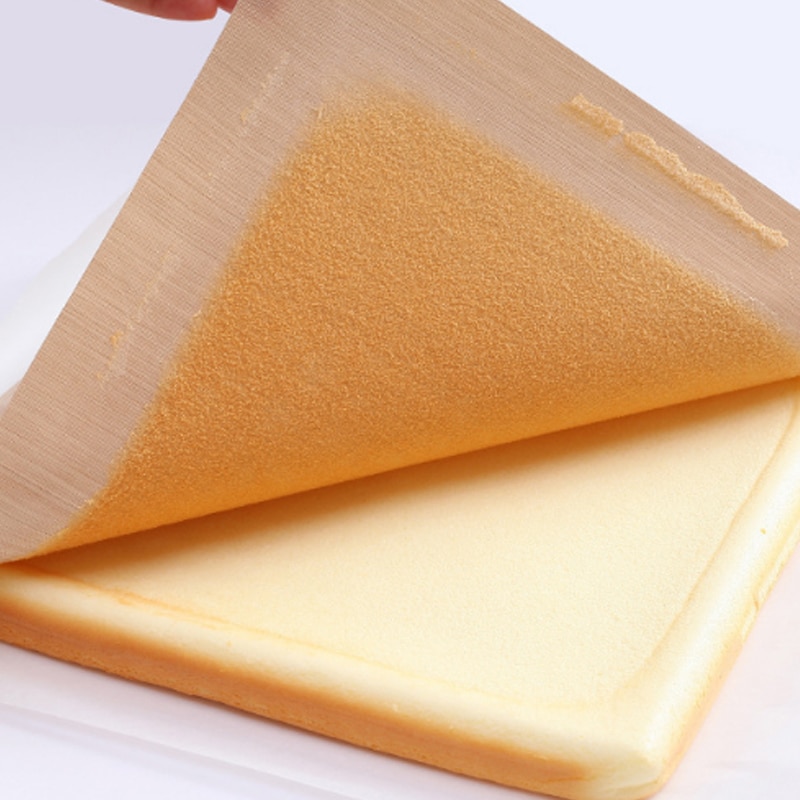 Quente & FrioA Tecnologia Francesa presente nas fibras X permite que você trabalhe com preparos quentes e frios. Tudo sem grudar! Parece mágica.Use em diferentes preparosA superfície antiaderente permite que você utilize o X para abrir qualquer tipo de massa, por exemplo, pães, rocamboles, empadas, pizzas.Próprio para CulináriaX é feito com material próprio para culinária que suporta altíssimas temperaturas. Próprio para assados!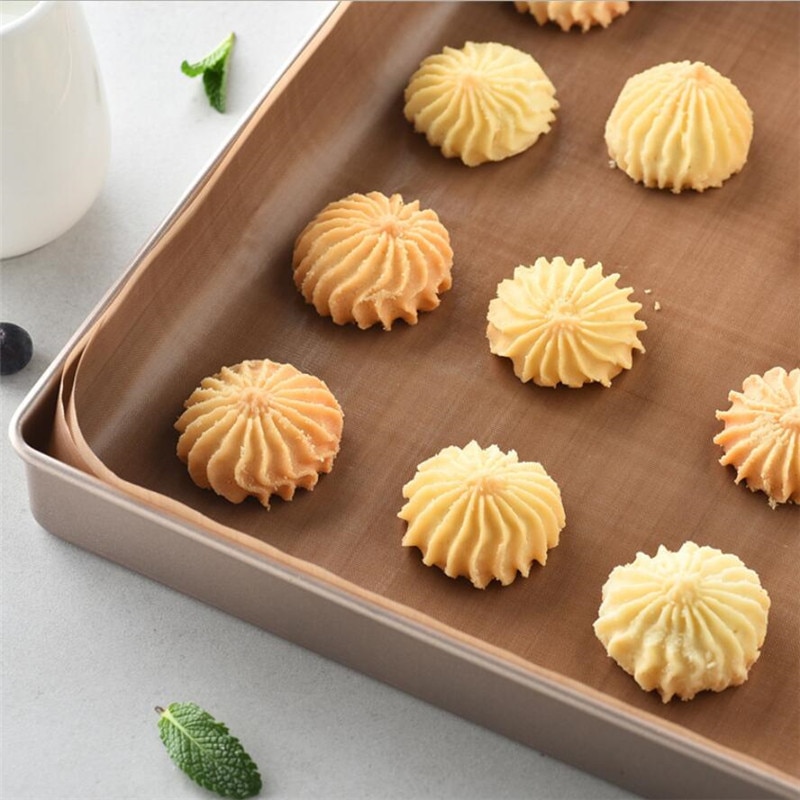 100% reutilizávelSim, X é 100% reutilizável. É só lavar, deixar secar. Pronto para outra fornada de delícias. Abandone os descartáveis!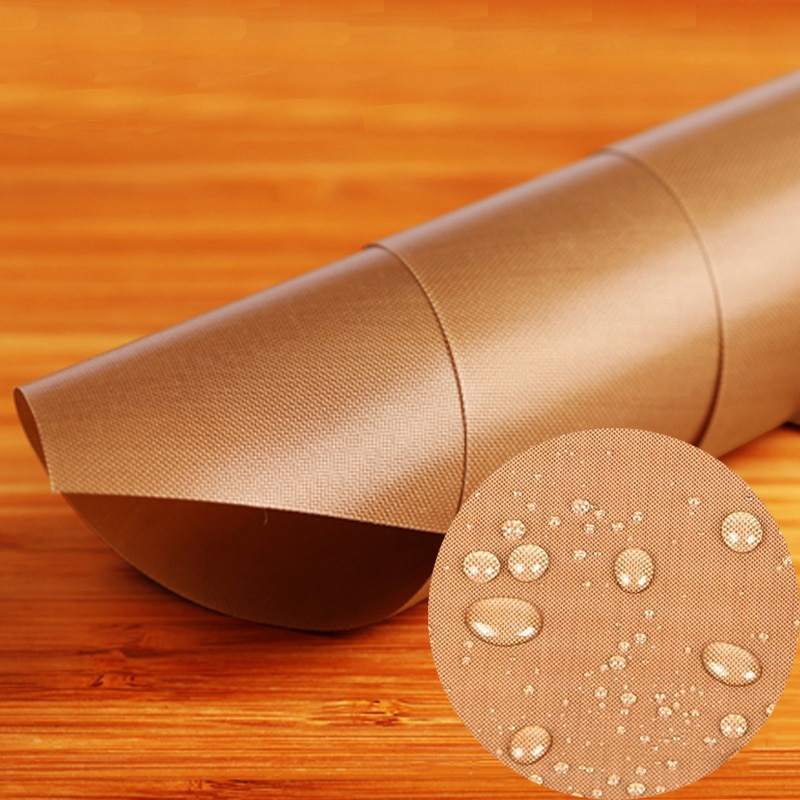  *Indicado pelo Taste madeInformações Importante:Não use materiais cortantesUtilize apenas detergente neutro e o lado macio da buchaEvite lavá-lo na lava-louças (alguns produtos para lava-louça podem danificar seu item)Evite guardá-lo em gavetas com talheres e outros objetos metálicos ou perfuro cortantesRespeite a faixa de temperatura recomendada pelo fabricante para prolongar a vida útil do produto. Descrição do produto: Tamanho: 30 cm x 40 cm x 0.08 mm | 40 cm x 60 cm x 0.08 mm 
Cor: Café. 
Tipo: esteira de cozimento
Faixa de temperatura: -70 °c a +280 °c.
Material: Malha entrelaçada de fibra de vidro revestida com material antiaderente™. 